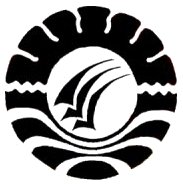 PENGARUH MODEL PEMBELAJARAN KOOPERATIF TIPE SNOWBALL THROWING TERHADAP KETERAMPILAN BERBICARA PADA MATA PELAJARAN BAHASA INDONESIA SISWA KELAS V SD INPRES TIDUNG KECAMATAN RAPPOCINI KOTA MAKASSARSKRIPSI                   Diajukan untuk Memenuhi Sebagian Persyaratan Guna Memperoleh Gelar Sarjana Pendidikan Pada Program Studi Pendidikan Guru Sekolah                                               Dasar Strata Satu Fakultas Ilmu Pendidikan                                             Universitas Negeri MakassarOlehNURHAFIZAHNIM. 1347042001PROGRAM STUDI PENDIDIKAN GURU SEKOLAH DASARFAKULTAS ILMU PENDIDIKANUNIVERSITAS NEGERI MAKASSAR2017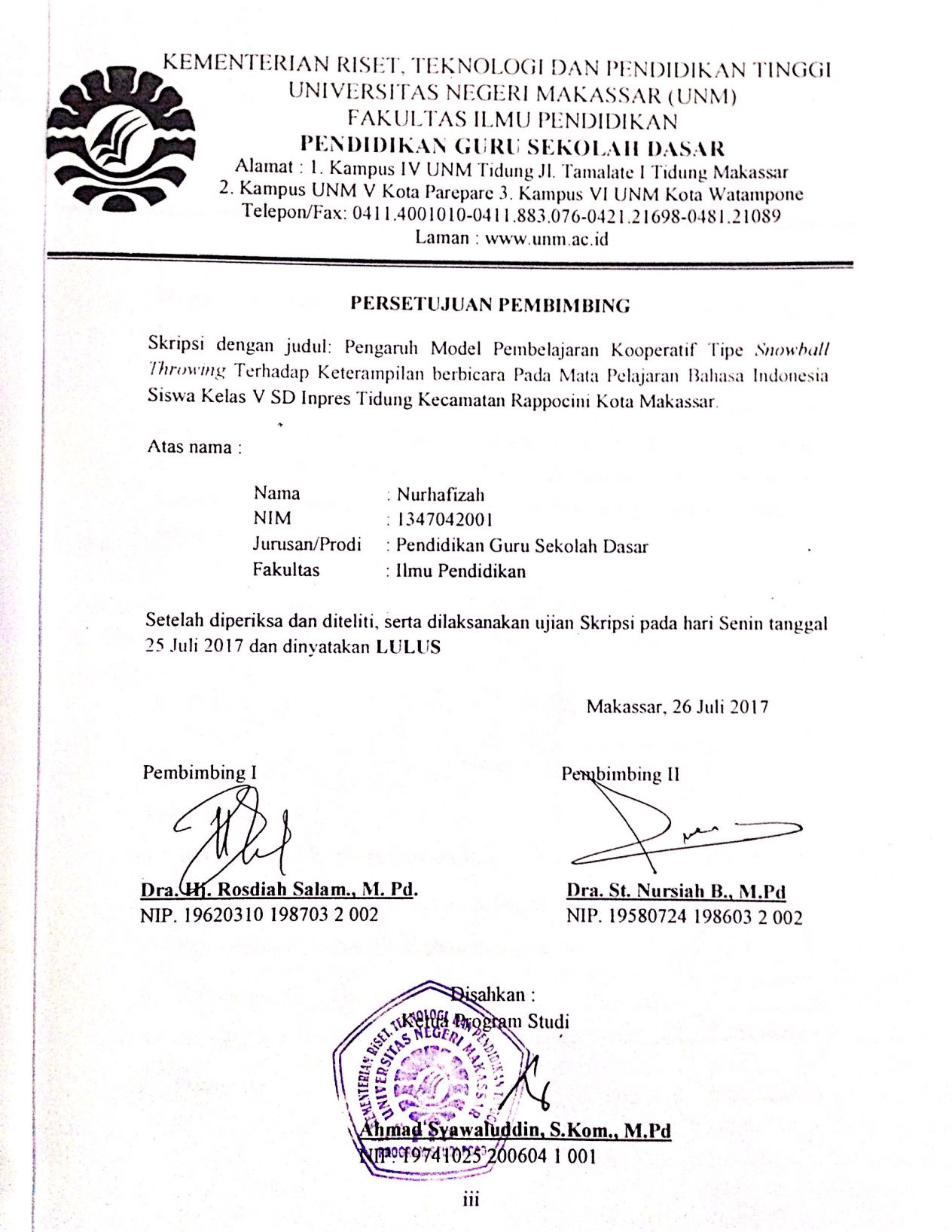 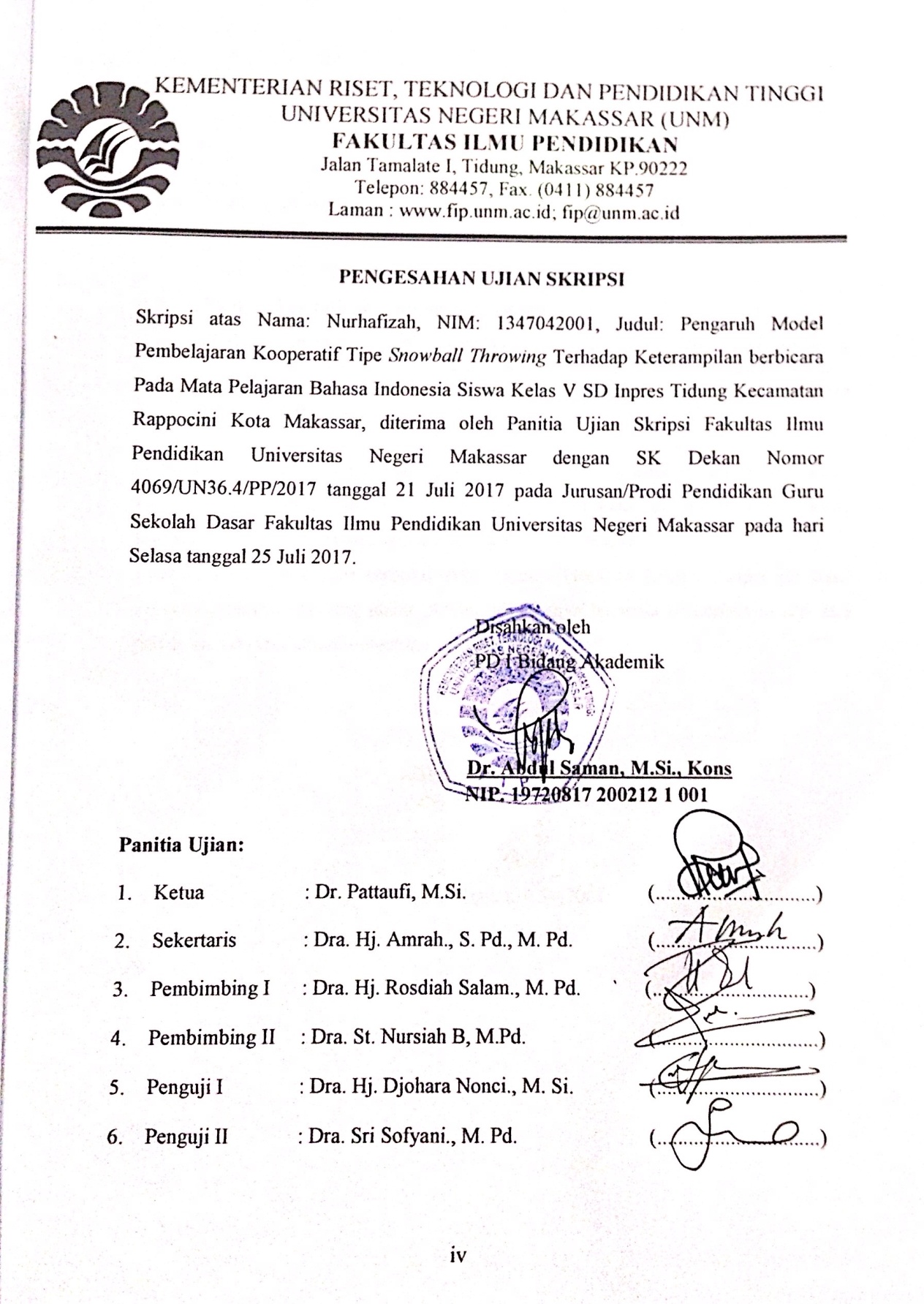 PERNYATAAN KEASLIAN SKRIPSISaya yang bertanda tangan di bawah ini:Nama	: NurhafizahNim	: 1347042001Prodi	: Pendidikan Guru Sekolah DasarJudul	: Pengaruh Model Pembelajaran Kooperatif Tipe Snowball Throwing                           terhadap Keterampilan Berbicara pada Mata Pelajaran Bahasa                            Indonesia Siswa Kelas V SD Inpres Tidung Kecamatan Rappocini                            Kota Makassar.Menyatakan dengan sebenarnya bahwa skripsi yang saya tulis ini benar merupakan hasil karya saya sendiri dan bukan merupakan pengambilan tulisan atau pikiran orang lain yang saya akui sebagai hasil tulisan atau pikiran sendiri.Apabila dikemudian hari terbukti atau dapat dibuktikan bahwa skripsi ini hasil jiplakan atau mengandung unsur plagiat, maka saya bersedia menerima sanksi atas perbuatan tersebut sesuai ketentuan yang berlaku.Makassar, 7 Juli 2017         Yang Membuat PernyataanNurhafizah/1347042001MOTO“ Tidak ada yang tidak mungkin jika kita ingin berusaha, karena hasil tidak pernah mengingkari usaha”. (Nurhafizah, 2017)DIPERUNTUKKANAlmamaterku : Universitas Negeri MakassarKedua orang tuaku yang tidak pernah berhenti mendoakan , memberikan kasih sayang, serta mendidik anak-anaknya untuk menjadi pribadi yang baik.ABSTRAKNurhafizah, 2017. Pengaruh Model Pembelajaran Kooperativ Tipe Snowball Throwing Terhadap Keterampilan Berbicara pada Mata Pelajaran Bahasa Indonesia Siswa Kelas V SD Inpres Tidung Kecamatan Rappocini Kota Makassar. Skripsi. Dibimbing oleh Pembimbing I Dra. Hj. Rosdiah Salam, M.Pd. dan Pembimbing II Dra. St. Nursiah B, M.Pd. Program Studi Pendidikan Guru Sekolah Dasar Fakultas Ilmu Pendidikan Universitas Negeri Makassar. Penelitian ini dilatar belakangi oleh rendahnya keterampilan berbicara siswa pada mata pelajaran Bahasa Indonesia kelas V di SD Inpres Tidung Kecamatan Rappocini Kota Makassar. Penelitian ini mempunyai rumusan masalah yaitu Bagaimana gambaran penggunaan model pembelajaran kooperatif tipe Snowball Throwing terhadap  keterampilan berbicara siswa, bagaimana keterampilan berbicara siswa sebelum dan sesudah diberikan perlakuan pada mata pelajaran Bahasa Indonesia, apakah ada atau tidak pengaruh model pembelajaran kooperatif tipe Snowball Throwing terhadap keterampilan berbicara pada mata pelajaran bahasa indonesia siswa kelas V SD Inpres Tidung Kecamatan Rappocini Kota Makassar.  Penelitian ini bertujuan untuk mengetahui gambaran  penggunaan model pembelajaran kooperatif tipe Snowball Throwing terhadap keterampilan berbicara pada siswa, mengetahui keterampilan berbicara siswa pada mata pelajaran Bahasa Indonesia, mengetahui pengaruh keterampilan berbicara pada mata pelajaran bahasa indonesia siswa kelas V SD Inpres Tidung Kecamatan Rappocini Kota Makassar melalui penerapan model pembelajaran kooperatif tipe Snowball Throwing. Penelitian ini menggunakan pendekatan penelitian kuantitatif dengan jenis penelitian Pre-Experimen dan desain penelitian one-group pretest-posttest design. Adapun populasi dalam penelitian ini adalah siswa kelas V SD Inpres Tidung Kecamatan Rappocini Kota Makassar yang berjumlah 25 orang siswa. Pengambilan sampel dalam penelitian ini yaitu Sampling Jenuh. Teknik ini mempunyai ciri-ciri seperti penentuan sampel bila semua anggota populasi digunakan sebagai sampel. Dalam penelitian ini terdapat 1 kelas. Teknik pengumpulan data dalam penelitian ini yaitu tes keterampilan berbicara, observasi, dan dokumentasi. Teknik analisis data yang digunakan dalam penelitian ini adalah analisis statistik deskriptif dan analisis statistik inferensial. Pada analisis statistik inferensial digunakan uji normalitas dan uji hipotesis. Pengujian hipotesis menggunakan Paired Simple t-Test. Bardasarkan hasil penelitian dapat dikatakan bahwa pada kelas V SD Inpres Tidung keterampilan berbicara siswa lebih besar, sehingga dapat dikatakan bahwa penerapan model pembelajaran kooperatif tipe Snowball Throwing memberikan pengaruh yang positif terhadap keterampilan berbicara siswa.PRAKATAPuji syukur penulis panjatkan kehadirat Allah SWT yang ttelah melimpahkan rahmat ddan hidayah-Nya sehingga penulis dapat menyelesaikan tugas akhir skripsi sesuai dengan waktu yang ditentukan dengan judul Pengaruh Model Pembelajaran Kooperatif Tipe Snowball Throwing  terhadap Keterampilan Berbicara pada Mata Pelajaran Bahasa Indonesia Siswa Kelas V SD Inpres Tidung Kecamatan Rappocini Kota Makassar. Keberhasilan dalam penyusunan skripsi ini tidak terlepas dari dukungan dan bantuan, bimbingan , masukan, dan saran dari berbagai pihak, dengan penuh rasa hormat penulis mengucapkan terima kasih kepada. Dra. Hj. Rosdiah Salam, M.Pd. selaku pembimbing I, serta Dra. St. Nursiah B, M.Pd selaku pembimbing II. Selanjutnya ucapan terima kasih penulis tujukan kepada:Prof. Dr. Husain Syam, M. TP. selaku Rektor Universitas Negeri Makassar yang telah memberikan kesempatan kepada penulis untuk belajar dan menempuh akademik di Universitas Negeri Makassar.Dr. Abdullah Sinring, M. Pd., selaku Dekan; Dr. Abdul Saman, M.Si, Kons. selaku PD I; Drs. Muslimin, M. Ed., selaku PD II; Dr. Pattaufi, M.Si selaku PD III; Dr. Parwoto, M.Pd. selaku PD IV yang telah memberikan layanan di bidang akademik, administrasi, dan kemahasiswaan selama melaksanakan pendidikan di FIP UNM.Ahmad Syawaluddin. S.Kom. M.Pd selaku Ketua Program Studi PGSD FIP; Muhammad Irfan S.Pd., M.Pd;  selaku sekertaris Program Studi PGSD FIP UNM, yang telah memfasilitasi selama proses penyelesaian skripsi.Bapak dan ibu dosen PGSD UPP PGSD Makassar  Fakultas Ilmu Pendidikan Universitas Negeri Makassar yang telah memberikan berbagai macam ilmu pengetahuan yang tak ternilai dibangku kuliah.Rahmawati Patta, S.Si., M.Pd, Agusalim Juhari, S.Pd., M.Pd., yang telah memberikan bimbingan, masukan, dan saran selama penulis menulis skripsi.Yuspa Pabura, S.Pd., M.Pd. selaku Wali Kelas V SD Inpres Tidung yang telah mendampingi dan mengarahkan selama melakukan penelitian di sekolah.Baso, S.Pd. selaku kepala sekolah SD Inpres Tidung serta seluruh staf dewan guru, dan siswa-siswi SD Inpres Tidung Kecamatan Rappocini Kota Makassar  yang telah memberikan kesempatan kepada penulis untuk meneliti dan banyak membantu selama penelitian. Kedua orang tua saya, Bapak  H. Hasan Abdy, S.Ag., M.Pd. dan Ibu Hj. Hilmiah, serta kedua kakak saya Wahdaniah dan rahmatullah yang selalu mendoakan dan tidak pernah berhenti memberikan semangat dan dukungannya yang penuh kesabaran sehingga saya dapat menyelesaikan skripsi ini.  Teman-teman seperjuangan di kelas M2.1 dan M2.7 Prodi PGSD Fakultas Ilmu Pendidikan Universitas Negeri Makassar yang telah  memberikan arti kebersamaan dan perjuangan. Akmal Abduh, S.E., yang telah memberikan dorongan dan semangatnya.Sahabat saya Nurlaela Basma, Sel Sep Dayah, Zulhijriani, Andi Musfirah, Husnaeni Yole, Ayu Anggriani Ismail, Eka  Pratika, dkk. yang selalu mendampingi saya dan tidak pernah berhenti memberikan dukungan dan semangatnya selama penulisan skripsi.Semua rekan-rekan Komunitas Man Jadda Wajada Makassar saya ucapkan terima kasih untuk dorongan dan semangatnya.Atas bantuan dari berbagai pihak, penulis hanya dapat memanjatkan doa kehadirat Allah Yang Maha Esa, semoga segala bantuan yang telah diberikan mendapat pahala. Dengan segala kerendahan hati penulis menyadari masih terdapat kekurangan-kekurangan dalam penyusunan skripsi ini, sehingga penulis mengharapkan adanya saran dan kritik yang bersifat membangun dari semua pihak demi kesempurnaan skripsi ini. Semoga skripsi ini dapat bermanfaat bagi semua, Amin ya Robbal Alamin.                                                                         					       Makassar,   ........... 2017                                                                                     PenulisDAFTAR ISI                                                                                                              Halaman HALAMAN SAMPUL	     iHALAMAN JUDUL	     iiHALAMAN PERSETUJUAN PEMBIMBING	     iiiPENGESAHAN UJIAN SKRIPSI	     ivPERNYATAAN KEASLIAN SKRIPSI	     vMOTO	     viABSTRAK	     viiPRAKATA	     viiiDAFTAR ISI	     xiDAFTAR TABEL	     xiiiDAFTAR GAMBAR	     xivDAFTAR LAMPIRAN	     xvBAB I PENDAHULUAN	     1Latar Belakang Masalah	     1Rumusan Masalah	     6Tujuan Penelitian 	     7Manfaat Penelitian	     7BAB II TINJAUAN PUSTAKA, KERANGKA PIKIR DAN               HIPOTESIS	     9Tinjauan Pustaka	     9Kerangka Pikir	     30Hipotesis Penelitian	     32BAB III METODE PENELITIAN	     33Pendekatan Dan Jenis Penelitian	     33Variabel Dan Desain Penelitian 	     33Defenisi Operasional Variabel	     34Populasi Dan Sampel 	     35Teknik Dan Prosedur Pengumpulan Data 	     36Falidasi Instrumen	     37Teknik Analisis Data	     39BAB IV HASIL PENELITIAN DAN PEMBAHASAN	     41Hasil Penelitian   	     41Pembahasan Hasil Penelitian 	     49BAB V KESIMPULAN DAN SARAN 	     51Kesimpulan   	     51Saran  	     52DAFTAR PUSTAKA 	     53LAMPIRAN  	     55DAFTAR TABELTabel                                        Judul                                                      Halaman	3.1                            Desain Penelitian	      343.2                            Daftar Siswa Kelas V	      353.3                            Alternatif Jawaban Instrument Penelitian 	      373.4                            Kategori Keterlaksanaan Proses Pembelajaran	      374.1 	Hasil Observasi Keterlaksanaan Proses Pembelajaran 	      424.2	 Descriptif  Data Pretest dan Posttest    	      444.3 	Distribusi dan Frekuensi Skor Hasil Keterampilan 	Berbicara  Siswa melalui  Pretest	     444.4 	Distribusi dan Frekuensi Skor Hasil Keterampilan	Berbicara  Siswa melalui  Posttest 	     45	4.5 	Hasil Uji Normalitas Data Pretest dan Posttest    	     474.6 	Paired Samples Statistics  Pretest dan Posttest 	    484.7 	Paired Samples Correlations Pretest dan Posttest 	    484.8 	Paired Samples Test Pretest Dan Posttest 	    49DAFTAR GAMBARGambar                                              Judul                                               Halaman2.1 	Skema Kerangka Pikir	     314.1 	Grafik Histogram Distribusi Frekuensi Hasil Pretest	     45     4.2 	Grafik Histogram Distribusi Frekuensi Hasil Posttest	     46DAFTAR LAMPIRANLampiran                                             Judul                                                HalamanI 	Instrumen Penelitian	     55II 	Silabus	     65III 	Rencana Pelaksanaan Pembelajaran (RPP)	     68IV 	Nilai Pretest dan Posttest	     95V 	Lembar Keterlaksanaan Proses Pembelajaran	     108VI	 Analisis Data	     119VII 	Dokumentasi	     122VIII	Lembar Hasil Pretest dan Posttest	     127IX 	Hasil Perhitungan Uji Validator	     128X 	Persuratan	     132